ТОКООГРАНИЧЕНИЕ В ЭЛЕКТРОПРИВОДЕ С МОДАЛЬНЫМ УПРАВЛЕНИЕМАфанасьев С.Н.СтудентФГАОУ ВО «Сибирский федеральный университет», Политехнический институт,г. Красноярск, РоссияE-mail: afanasev2000@bk.ruОдним из актуальных вопросов исследования систем с модальным управлением является разработка эффективных способов токоограничения при различных режимах работы электропривода [1].В работе исследуется электропривод постоянного тока с упреждающим токоограничением, заключающимся в ограничении ошибки модального регулятора  на входе силового преобразователя и обеспечивающим при данной ЭДС двигателя протекание предельно допустимого тока [2]  согласно выражению:,где  – постоянная времени преобразователя,  – электромеханическая постоянная времени двигателя постоянного тока (ДПТ).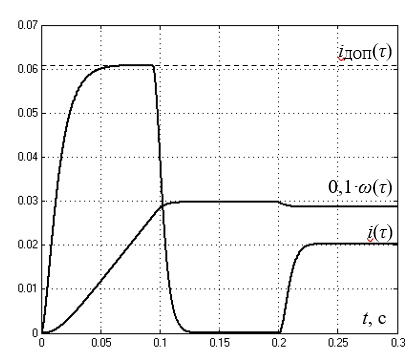 Рисунок 1 – Графики переходных процессов скорости 0,1∙(τ) и тока якорной цепи ДПТ i(τ) с настройкой звена упреждающего токоограниченияВыполнена проверка работоспособности системы электропривода в среде моделирования MatLab, которая подтверждает эффективность токоограничения (рисунок 1).Литература1.	Пахомов, А.Н. Проектирование цифровых систем с модальным управлением и режимом токоограничения / А.Н. Пахомов, С.Р. Залялеев // Электротехнические системы и комплексы. – Вып. 9. – Магнитогорск: МГТУ, 2004. – С. 77-84.2.	Терехов, В.М. Системы управления электроприводов / В.М. Терехов, О.И. Осипов. – М.: Академия, 2005. – 304 c.